Publicado en Madrid el 06/03/2018 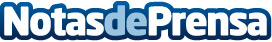 Se buscan viajeros influencers para fotografiar (y vivir) las mejores playas del CaribeBarceló Hotel Group pone en marcha un concurso internacional con el que descubrir al primer influencer de la tercera edición de Barceló Stories, su plataforma de contenido generado por influencers. Siete días para disfrutar de una de las playas más espectaculares del Caribe con todos los gastos pagados y acompañado de los mejores influencers internacionales 
Datos de contacto:Almudena RodríguezNota de prensa publicada en: https://www.notasdeprensa.es/se-buscan-viajeros-influencers-para_1 Categorias: Internacional Nacional Viaje Comunicación Marketing Sociedad Entretenimiento Turismo E-Commerce http://www.notasdeprensa.es